COMUNE DI SAN FILIPPO DEL MELACAP 98044			    PROVINCIA DI MESSINA		                CCP 11170982											       C.F.   00148160831											       FAX    0909391847  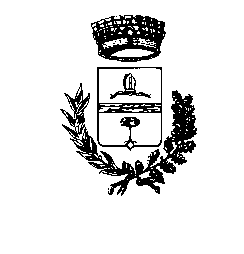 DATI RELATIVI AI GIORNI DI ASSENZA E PRESENZA DEL PERSONALE MESE DI DICEMBRE 201405.02.2015COMUNE DI SAN FILIPPO DEL MELACAP 98044			    PROVINCIA DI MESSINA		                CCP 11170982											       C.F.   00148160831											       FAX    0909391847  DATI RELATIVI AI GIORNI DI ASSENZA E PRESENZA DEL PERSONALE SUDDIVISI PER AREA DI APPARTENENZAMESE DI DICEMBRE 201405.02.2015NR.TOTALE DIPENDENTITOTALE CUMULATIVO DELLE GIORNATELAVORATIVETOTALE GIORNI DI ASSENZATOTALE GIORNI DI PRESENZA% ASSENZA%PRESENZA661.329263106622,51%77,49%AREA AFFARI GENERALIAREA AFFARI GENERALIAREA AFFARI GENERALIAREA AFFARI GENERALIAREA AFFARI GENERALIAREA AFFARI GENERALINR.TOTALE DIPENDENTITOTALE CUMULATIVO DELLE GIORNATELAVORATIVETOTALE GIORNI DI ASSENZATOTALE GIORNI DI PRESENZA% ASSENZA%PRESENZA1020026,82173,1815,46%84,54%AREA SERVIZI ALLA PERSONAAREA SERVIZI ALLA PERSONAAREA SERVIZI ALLA PERSONAAREA SERVIZI ALLA PERSONAAREA SERVIZI ALLA PERSONAAREA SERVIZI ALLA PERSONANR.TOTALE DIPENDENTITOTALE CUMULATIVO DELLE GIORNATELAVORATIVETOTALE GIORNI DI ASSENZATOTALE GIORNI DI PRESENZA% ASSENZA%PRESENZA1730235,47266,5317,60%82,20%AREA GESTIONE RISORSEAREA GESTIONE RISORSEAREA GESTIONE RISORSEAREA GESTIONE RISORSEAREA GESTIONE RISORSEAREA GESTIONE RISORSENR.TOTALE DIPENDENTITOTALE CUMULATIVO DELLE GIORNATELAVORATIVETOTALE GIORNI DI ASSENZATOTALE GIORNI DI PRESENZA% ASSENZA%PRESENZA1224065,94174,0631,20%68,80%AREA GESTIONE TERRITORIOAREA GESTIONE TERRITORIOAREA GESTIONE TERRITORIOAREA GESTIONE TERRITORIOAREA GESTIONE TERRITORIOAREA GESTIONE TERRITORIONR.TOTALE DIPENDENTITOTALE CUMULATIVO DELLE GIORNATELAVORATIVETOTALE GIORNI DI ASSENZATOTALE GIORNI DI PRESENZA% ASSENZA%PRESENZA1020439,10164,918,32%81,68%AREA POLIZIA MUNICIPALEAREA POLIZIA MUNICIPALEAREA POLIZIA MUNICIPALEAREA POLIZIA MUNICIPALEAREA POLIZIA MUNICIPALEAREA POLIZIA MUNICIPALENR.TOTALE DIPENDENTITOTALE CUMULATIVO DELLE GIORNATELAVORATIVETOTALE GIORNI DI ASSENZATOTALE GIORNI DI PRESENZA% ASSENZA%PRESENZA1328365,72217,2827,81%72,19%AREA ELETTORALE E STATISTICAAREA ELETTORALE E STATISTICAAREA ELETTORALE E STATISTICAAREA ELETTORALE E STATISTICAAREA ELETTORALE E STATISTICAAREA ELETTORALE E STATISTICANR.TOTALE DIPENDENTITOTALE CUMULATIVO DELLE GIORNATELAVORATIVETOTALE GIORNI DI ASSENZATOTALE GIORNI DI PRESENZA% ASSENZA%PRESENZA510030,1669,8430,98%69,02%